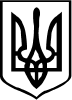 УКРАЇНАКОЛОМИЙСЬКА МІСЬКА РАДАВосьме демократичне скликання_______________сесіяР І Ш Е Н Н Я від _________________                  м. Коломия                             №________ Розглянувши звернення керівника Громадської організації «Нескорена нація» від 20.07.2023 року та на виконання окремого доручення голови Івано-Франківської обласної державної адміністрації-начальника Івано-Франківської військової адміністрації від 20 лютого 2023 № 4/0/10-23/01-129 щодо організації суспільно корисних робіт, розпорядження № 35 від 14 березня 2023 року Івано-Франківської районної державної адміністрації - Івано-Франківської районної військової адміністрації Івано-Франківської області, розпорядження № 7  від 26 квітня 2023 року Коломийської районної військової адміністрації Івано-Франківської області та з метою залучення працездатних осіб до виконання суспільно корисних робіт в умовах воєнного стану, що виконуються під час запровадження трудової повинності (далі - суспільно корисні роботи), задоволення потреб Збройних Сил України, інших військових формувань та сил цивільного захисту населення, забезпечення функціонування економіки та системи забезпечення життєдіяльності населення, у тому числі соціально незахищених верств населення на території Коломийської міської територіальної громади, керуючись Законом України «Про місцеве самоврядування в Україні», відповідно до Закону України «Про зайнятість населення», Закону України «Про правовий режим воєнного стану», Указу Президента України від 24 лютого 2022 року № 64/2022 «Про введення воєнного стану в Україні», Порядку залучення працездатних осіб до суспільно корисних робіт в умовах воєнного стану, затвердженого постановою Кабінету Міністрів України від 13 липня 2011 року № 753 (далі-Порядок), міська радав и р і ш и л а :1. Внести зміни до рішення міської ради від 20.06.2023р. №2831-45/2023 «Про організацію суспільно корисних робіт в умовах воєнного стану на 2023 рік», а саме:1.1. доповнити перелік видів суспільно корисних робіт на 2023 рік, що виконуються в умовах воєнного стану та до яких будуть залучені працездатні особи з числа безробітних, зареєстрованих у Державному центрі зайнятості пунктом 15 та викласти його у новій редакції (додаток 1).1.2. доповнити перелік замовників (підприємств, установ, організацій) суспільно корисних робіт №5 та викласти його у новій редакції (додаток 2).2. Забезпечити організацію проведення суспільно корисних робіт, що виконуються в умовах воєнного стану на території Коломийської міської територіальної громади.3. Залучення зареєстрованих безробітних до суспільно корисних робіт та фінансування суспільно корисних робіт, що виконуються зареєстрованими безробітними, здійснюється за рахунок коштів Фонду загальнообов’язкового державного соціального страхування на випадок безробіття, передбачених для виконання громадських робіт та інших робіт тимчасового характеру, коштів місцевих бюджетів, підприємств, установ, організацій, а також інших джерел, не заборонених законодавством.4. Організацію виконання рішення покласти на заступника міського голови Зоряну МИХАЛУШКО.5. Контроль за виконанням рішення доручити постійній комісії питань освіти, культури, спорту, інформаційної та молодіжної політики, соціального захисту, охорони здоров’я, гендерної політики, депутатської діяльності, етики, регламенту, захисту прав людини та правопорядку.Міський голова                                                       Богдан СТАНІСЛАВСЬКИЙДодаток 1до рішення міської радивід «___» _____ 2023р. № _____________Перелік видів суспільно корисних робіт, що виконуються в умовах воєнного стану, до виконання яких залучаються працездатні особи зчисла безробітних, зареєстрованих у Державному центрі зайнятості на 2023 рік1. Ремонтно-відновлювальні роботи, насамперед роботи, що виконуються на обʼєктах забезпечення життєдіяльності.2. Ліквідація стихійних сміттєзвалищ та облаштування полігонів твердих побутових відходів.3. Розбір завалів, розчищення залізничних колій та автомобільних доріг.4.Будівництво захисних споруд цивільного захисту, швидкоспоруджуваних захисних споруд цивільного захисту та створення найпростіших укриттів, протизсувних, протиповеневих, протиселевих, протилавинних, протерозійних та інших інженерних споруд спеціального призначення.5. 3аготівля дров для опалювального сезону.6. Упорядкування, відновлення та благоустрій прибережних смуг, природних джерел та водоймищ, русел річок, укріплення дамб, мостових споруд.7. Ремонт і будівництво житлових приміщень.8. Роботи з підтримання у готовності захисних споруд цивільного захисту до використання за призначенням та їх експлуатації, пристосування існуючих наземних або підземних приміщень під найпростіші укриття.9. Вантажно-розвантажувальні роботи, що виконуються на залізницях тощо.10. Надання допомоги населенню, насамперед особам з інвалідністю, дітям, громадянам похилого віку, хворим та іншим особам, які не мають можливості самостійно протидіяти несприятливим факторам техногенного, природного та воєнного характеру.11. Організація забезпечення життєдіяльності громадян, що постраждали внаслідок бойових дій, внутрішньо переміщених осіб.12. Роботи із забезпечення сталого функціонування об’єктів підвищеної безпеки на випадок надзвичайних ситуацій.13. Роботи пов’язані з підтриманням громадського порядку.14. Надання послуг в пунктах незламності.15. Плетіння маскувальних сіток для потреб Збройних Сил України.Міський голова                                                             Богдан СТАНІСЛАВСЬКИЙДодаток 2до рішення міської радивід «___» _____ 2023р. № _________Перелік замовників (підприємств, установ, організацій) суспільно корисних робітМіський голова                                                                                                            Богдан СТАНІСЛАВСЬКИЙПро внесення змін до рішення міської ради від 20.06.2023р. №2831-45/2023 «Про  організацію суспільно корисних робіт в умовах воєнного стану на 2023 рік»№Назва підприємства, установи, організаціїОб`єкти на яких виконуютьсясуспільно корисні роботиВиди суспільно корисних робітКількість осібКритерії відбору (за потреби)Критерії відбору (за потреби)Критерії відбору (за потреби)Межі території, транспортні маршрути (або організація доставки до місця проведення суспільно корисних робіт)Місце та час збору працездатних осіб, що залучаються до виконання суспільно корисних робітСтрок виконання суспільно корисних робітПосадові особи, які відповідають за інформування, оповіщення та збір працездатних осібІнші питання, вирішення яких сприятиме виконанню таких робіт (у разі потреби)№Назва підприємства, установи, організаціїОб`єкти на яких виконуютьсясуспільно корисні роботиВиди суспільно корисних робітКількість осібВікПрофесіяСпеціальністьМежі території, транспортні маршрути (або організація доставки до місця проведення суспільно корисних робіт)Місце та час збору працездатних осіб, що залучаються до виконання суспільно корисних робітСтрок виконання суспільно корисних робітПосадові особи, які відповідають за інформування, оповіщення та збір працездатних осібІнші питання, вирішення яких сприятиме виконанню таких робіт (у разі потреби)123456789101112131КП «Зеленосвіт»Територія Коломийської міської ТГЗаготівля дров для опалювального сезону;Упорядкування, відновлення та благоустрій прибережних смуг, природних джерел та водоймищ, русел річок, укріплення дамб, мостових споруд.5---м. Коломия вул. Івана Богуна, 42м. Коломия вул. Івана Богуна, 42На час дії воєнного стануДиректор КП «Зеленосвіт» 2КП «Коломийсь-ка міська ритуальна служба»Територія Коломийської міської ТГУпорядкування, відновлення та благоустрій прибережних смуг, природних джерел та водоймищ, русел річок, укріплення дамб, мостових споруд.5---м. Коломия вул. Довбуша, 420м. Коломия вул. Довбуша, 420На час дії воєнного стануДиректор КП «Коломийсь-ка міська ритуальна служба»3КП «Полігон Екологія»Територія Коломийської міської ТГРемонтно-відновлювальні роботи, насамперед роботи, що виконуються на обʼєктах забезпечення життєдіяльності;Ліквідація стихійних сміттєзвалищ та облаштування полігонів твердих побутових відходів;Розбір завалів, розчищення залізничних колій та автомобільних доріг;Будівництво захисних споруд цивільного захисту, швидкоспоруджу-ваних захисних споруд цивільного захисту та створення найпростіших укриттів, протизсувних, протиповеневих, протиселевих, протилавинних, протерозійних та інших інженерних споруд спеціального призначення;3аготівля дров для опалювального сезону.5---м. Коломия вул. Шкрумеляка, 36м. Коломия вул. Шкрумеляка, 36На час дії воєнного стануВ.о. директора КП «Полігон Екологія»4Коломийсь-кий центр туризму та дозвілляТериторія Коломийської міської ТГУпорядкування, відновлення та благоустрій прибережних смуг, природних джерел та водоймищ, русел річок, укріплення дамб, мостових споруд.5---м. Коломия вул. Шевченка, 21м. Коломия вул. Шевченка, 21На час дії воєнного стануДиректор Коломийсь-кого центру дозвілля та туризму 5Громадська організація «Нескорена нація»Комунальний заклад палац культури та мистецтв «НАРОДНИЙ ДІМ»Плетіння маскувальних сіток для потреб Збройних Сил України50---м. Коломия, вул.Театральна, 27м. Коломия, вул. Театральна, 27На час дії воєнного стануКерівник ГО Беля Галина Ярославівна